МУНИЦИПАЛЬНОЕ ОБРАЗОВАНИЕ«СПАССКОЕ СЕЛЬСКОЕ ПОСЕЛЕНИЕ»АДМИНИСТРАЦИЯ СПАССКОГО СЕЛЬСКОГО ПОСЕЛЕНИЯПОСТАНОВЛЕНИЕ«20» января 2021 г.	№ 7с. ВершининоО предварительном согласовании    схемы размещения нестационарных торговых объектов на территории Спасского сельского поселенияВ соответствии с Федеральным законом от 28 декабря 2009 года № 381-ФЗ «Об основах государственного регулирования торговой деятельности в Российской Федерации», Федеральным законом от 06.10.2003 N 131-ФЗ «Об общих принципах организации местного самоуправления в Российской Федерации», постановлением Администрации Томской области от 09.07.2010 № 135а «О порядке разработки и утверждения органами местного самоуправления муниципальных образований Томской области схем размещения нестационарных торговых объектов», на основании Устава Спасского сельского поселения, в целях упорядочивания размещения нестационарных торговых объектов на территории муниципального образования «Спасское сельское поселение», а также повышения эффективности использования муниципальной собственностиПОСТАНОВЛЯЮ:Предварительно согласовать схемы размещения нестационарных торговых объектов на территории муниципального образования «Спасское сельское поселение», состоящие из:перечня нестационарных торговых объектов, время функционирования которых имеет исключительно сезонный характер, согласно приложению к настоящему Постановлению;плана-схемы мест нахождения нестационарных торговых объектов, используемых при организации и проведении ярмарок, время функционирования которых определяется конкретными календарными датами, согласно приложению к настоящему Постановлению.Опубликовать настоящее постановление в информационном бюллетене Спасского сельского поселения и разместить его на сайте муниципального образования   «Спасское сельское поселение».Контроль за исполнением настоящего Постановления оставляю за собой.Глава поселения(Глава Администрации)	________________/Е. Ю. Пшеленский/В дело 01-04Исполнитель: Печалов В.Я.Приложение к ПостановлениюАдминистрации Спасскогосельского поселения№ 7 от «20» января 2021 годаПЕРЕЧЕНЬ НЕСТАЦИОНАРНЫХ ТОРГОВЫХ ОБЪЕКТОВ, ВРЕМЯ ФУНКЦИОНИРОВАНИЯ КОТОРЫХ ИМЕЕТ СЕЗОННЫЙ ХАРАКТЕР, НА ТЕРРИТОРИИ МУНИЦИПАЛЬНОГО ОБРАЗОВАНИЯ «СПАССКОЕ СЕЛЬСКОЕ ПОСЕЛЕНИЕ»( предварительно)Приложение к ПостановлениюАдминистрации Спасскогосельского поселения№ 7 от «20» января 2021 года№ 1 - с. Батурино, ул. Совхозная, 22а ( площадь перед магазинами  «Любимый», «Исток»).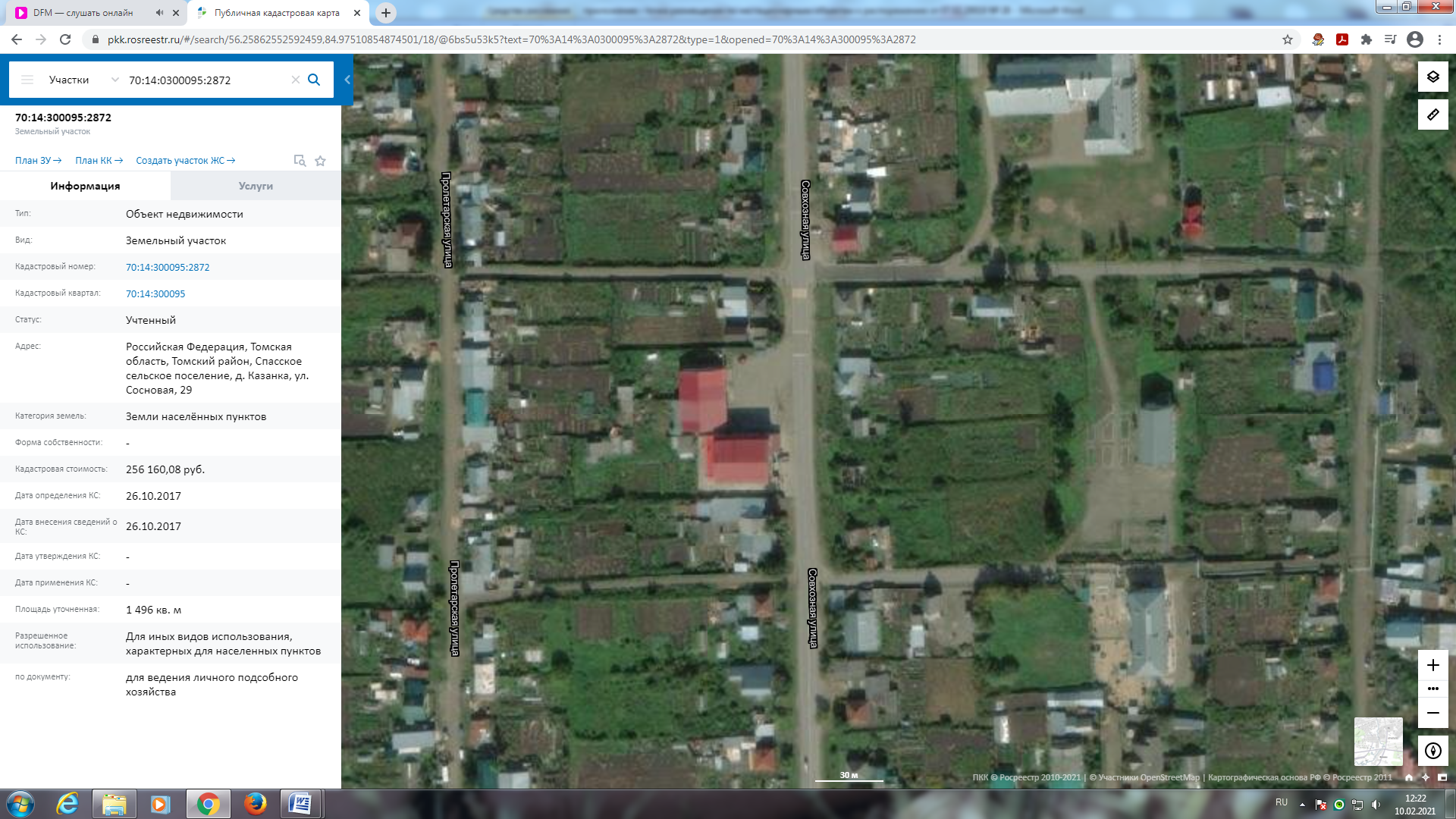 № 2 – с. Батурино, ул. Октябрьская, 1г. (ориентир)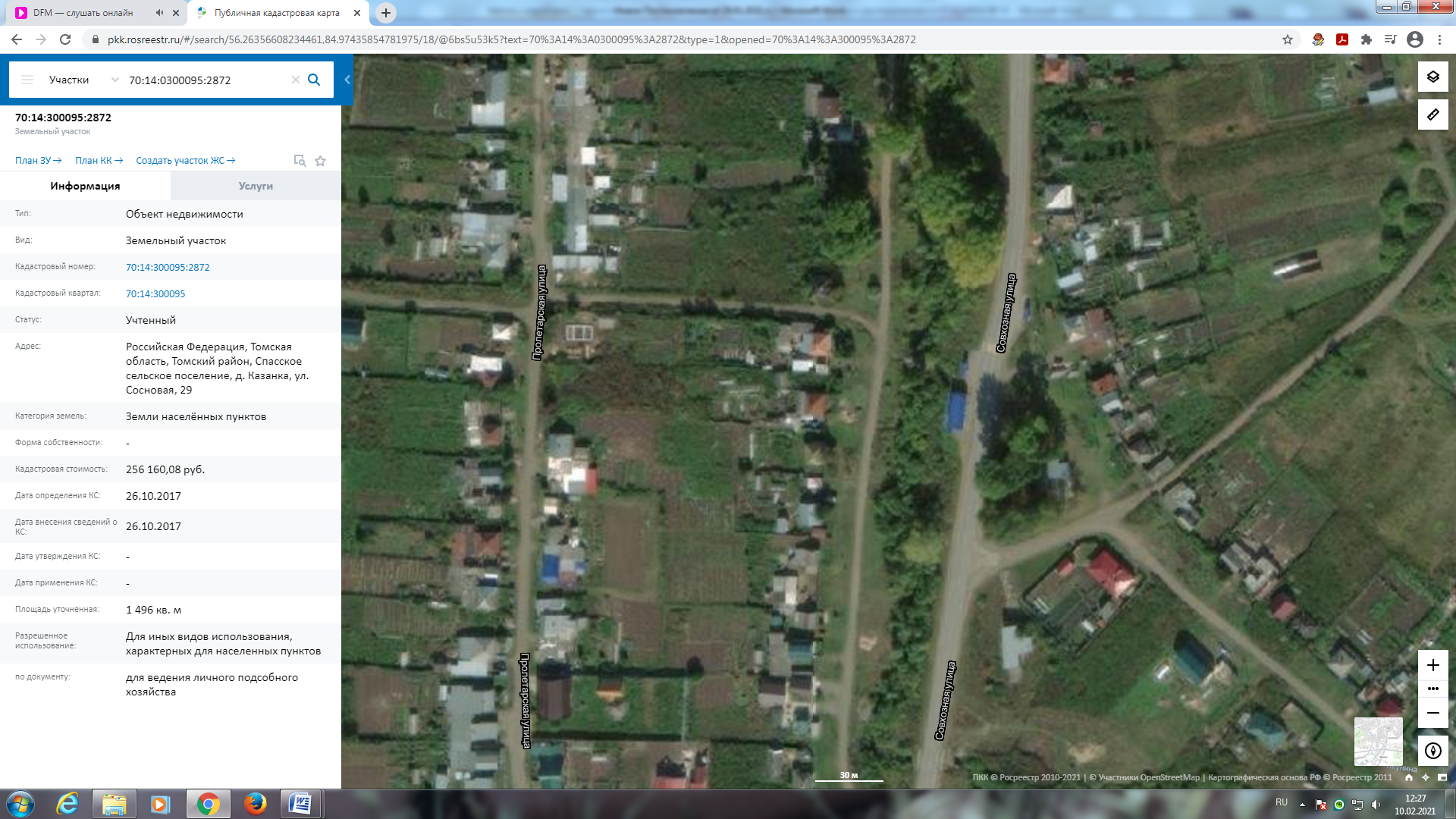 № 3 – с. Коларово, ул. Центральная, 22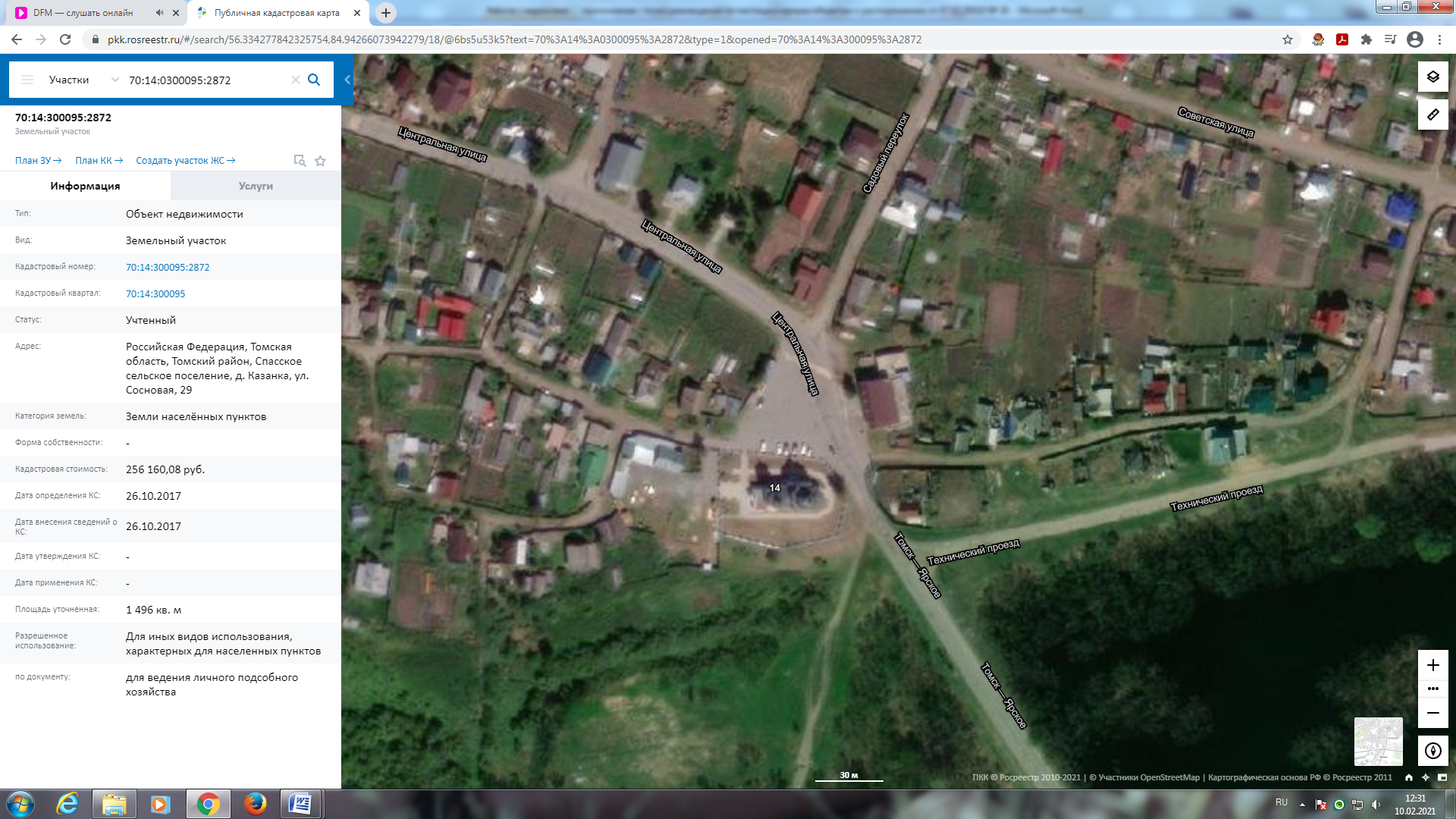 № 4 – с. Коларово, ул. Центральная, 2а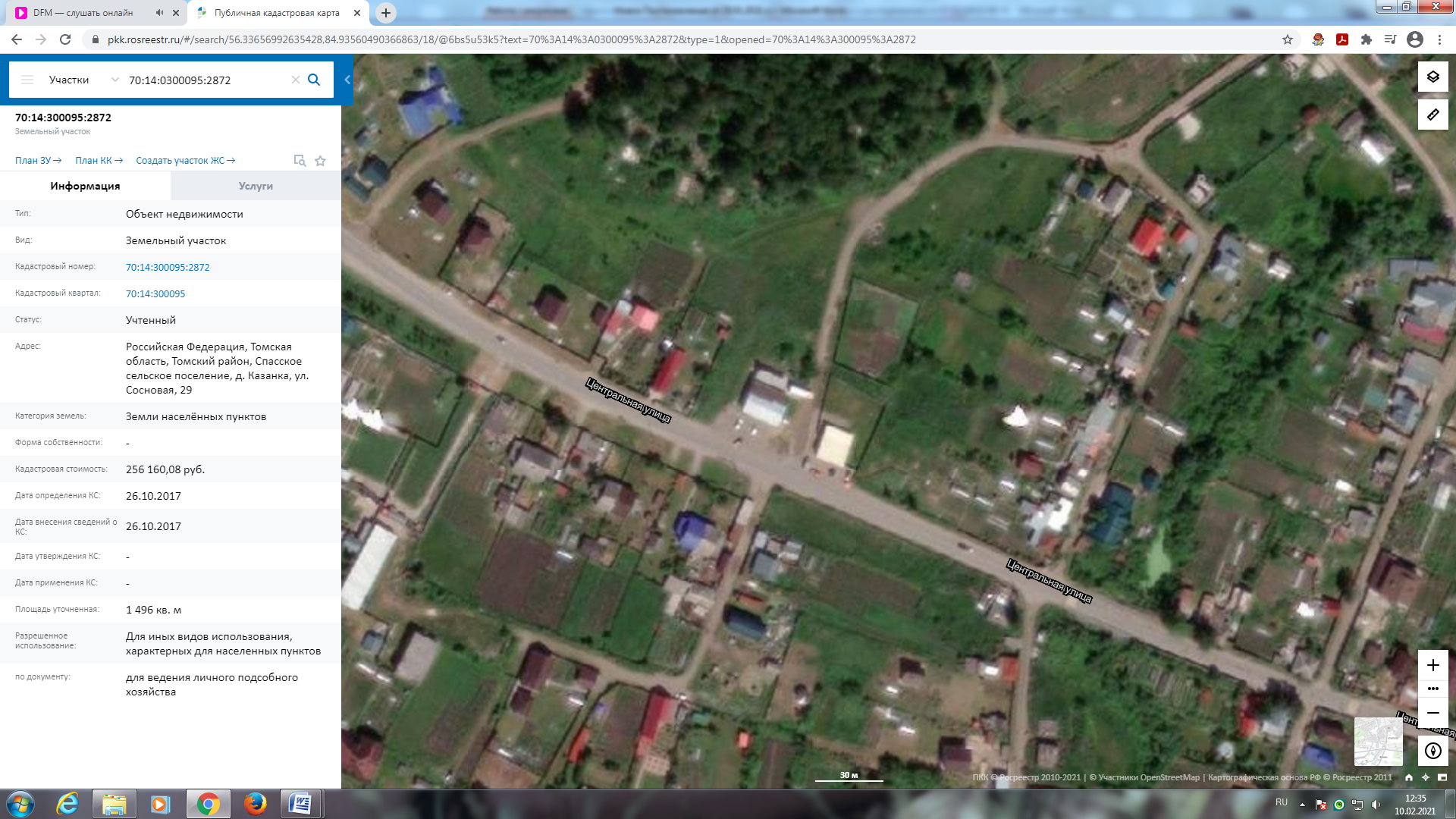 № 5 – д. Казанка, пер. Новый, 1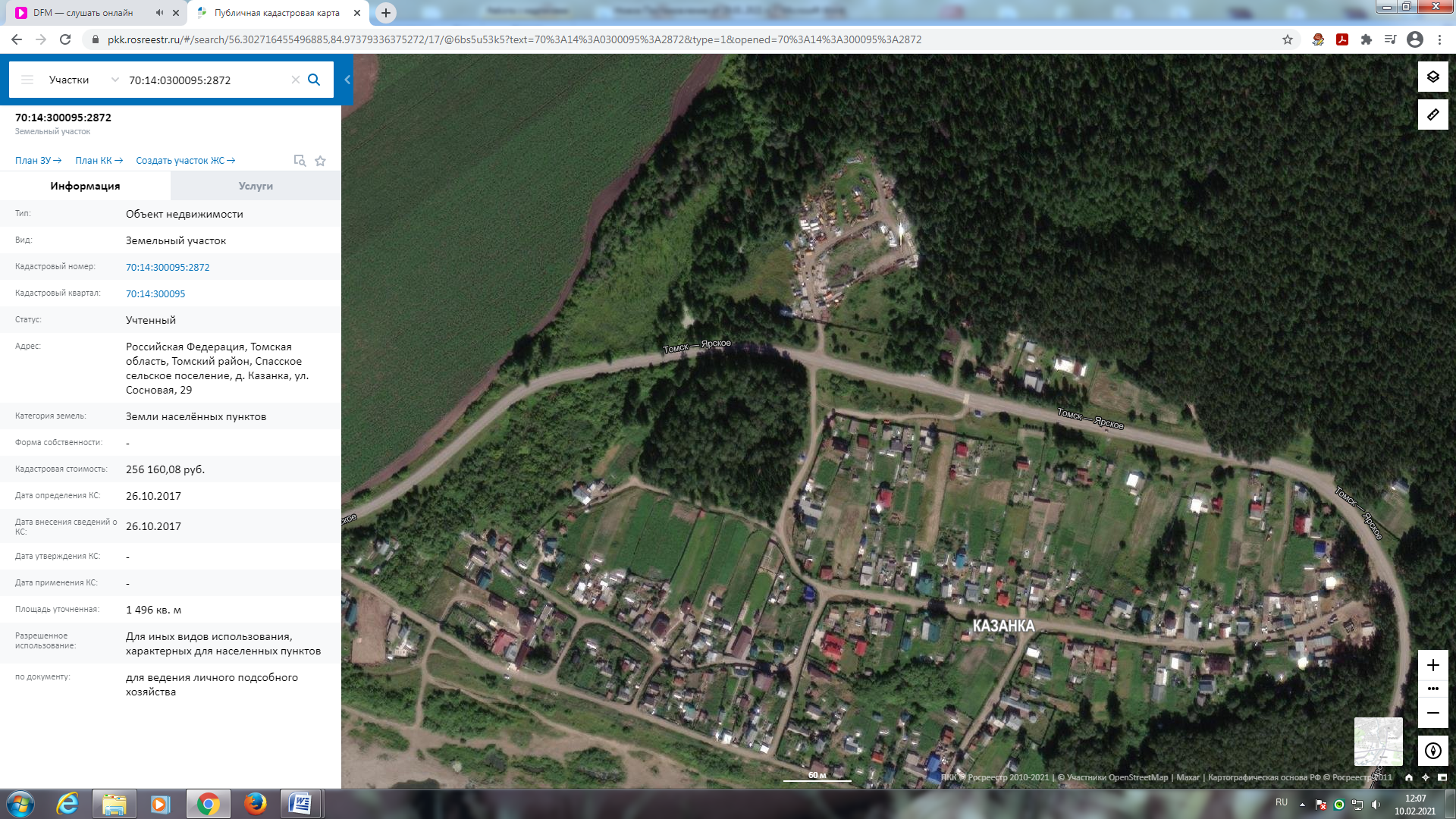 № 6 – с. Коларово, ул. Центральная, 2б (ориентир)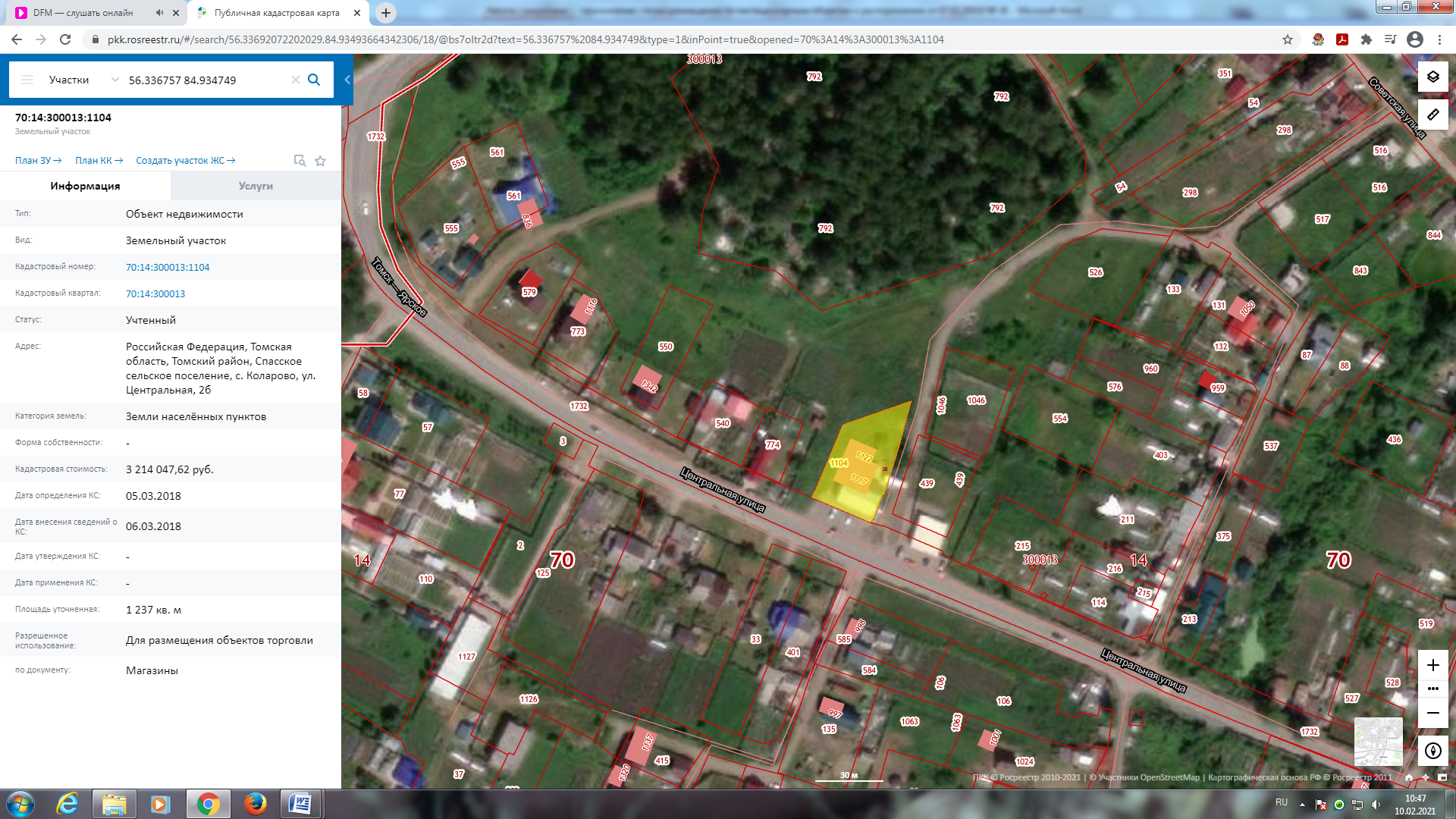 N на схемеМестоположениеНаселенный пункт/окр. населенного пунктаТип нестационарного торгового объектаКоличество торговых мест применительно к нестационарным торговым объектам, предполагающим продажу товаров только с использованием лотка или палаткиПлощадь нестационарного торгового объекта, кв. мПлощадь территории, необходимой для размещения нестационарного торгового объекта, кв. мМесто размещения нестационарного торгового объекта на з/у, в зданиях, строениях, сооружениях, находящихся в государственной или муниципальной собственностиАссортимент товаровПериод размещенияНестационарный торговый объект, используемый только субъектами малого или среднего предпринимательства12345678910111«Спасское сельское поселение»с.Батурино, ул. Совхозная, 22а ( площадь перед магазинами  «Любимый», «Исток»).торговое место610300Сельхоз продукциявесналето2«Спасское сельское поселение»с. Батурино, ул. Октябрьская, 1г. (ориентир)торговое место610300Сельхоз продукциявесналето3«Спасское сельское поселение»с. Коларово, ул. Центральная, 22торговое место610300Сельхоз продукциявесналето4«Спасское сельское поселение»с. Коларово, ул. Центральная, 2аторговое место610300Сельхоз продукциявесналето5«Спасское сельское поселение»д. Казанка, ориентир напротив кладбищаторговое место610300Сельхоз продукциявесналето6«Спасское сельское поселение»с. Коларово, ул. Центральная, 2б (ориентир)торговый павильон15050продовольственныенепродовольственныетовары3 года